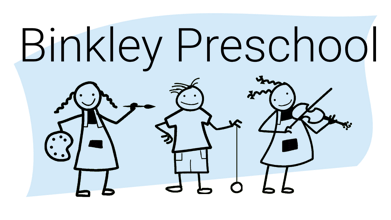 PROCESS: The initial enrollment period is January 2, 2023 through NOON on January 31, 2023.  A $40 application fee payable to BINKLEY PRESCHOOL is due upon submitting an application to the Preschool.  It is non-refundable whether or not your child is admitted to the program.  Application groups have priority until the dates indicated and in that order. Applications are accepted any time after January 2, 2023, but priority status will not be given after the deadlines listed. Please contact Binkley Preschool if mailing in an application. To be considered in the initial distribution of scholarship funds, we must receive your application and scholarship application by 01/13/23 for application group #1, group #2, and 01/31/23 for application group #3. Submit an online application: www.binkleypreschool.orgApplication Fee can be paid online via Paypal, or you may submit the paper application and application fee by cash or check.REGISTRATION POLICY: We reserve the right to ensure adequate racial and gender representation in all of our classes.  A child must reach the age of the class to which he or she is applying by August 31, 2023. For further information about our preschool, please visit our website at www.binkleypreschool.org.NONDISCRIMINATION POLICY: Binkley Preschool admits students of any race, color, national or ethnic origin, or religion.  It does not discriminate on the basis of race, color, national or ethnic origin, or religion in administration of its educational policies, admission policies, financial assistance program, or other school administered activities.SCHOOL HOURS: All classes meet from 9:00 a.m. to 12 noon.  An “Extended Day!” service (Lunch Bunch) is available for all potty-trained children in the 2s, 3s and 4-year-old classes from 12 noon to 1:00 p.m. for an additional fee.  Children staying for our “Extended Day!” must bring their own lunch and drink.  Parents picking up children after regular school hours will be fined a late fee if they enter the pick-up line after the dismissal time.DEPOSIT: The tuition payment for May 2024, annual supply fee, and annual equipment fee are due by February 8, 2023 for new students. The one-time, annual equipment fee will go towards larger maintenance items for our school (i.e., playground). The supply fee for returning students is due February 8, 2023 and the tuition payment for May 2024 is due May 1, 2023.  If a new or returning student is admitted after the respective deadline, these non-refundable payments are due upon admission.  Failure to submit the tuition and supply fee payments by the dates listed above will release your child’s position.WAIT LIST: If the class you are applying for is full, you may submit an application form and the required $40 application fee and be placed on the wait list. If your child stays on the wait list for the 2023-2024 school year and is not admitted, your application fee can be applied to the 2024-2024 school year; however, you must submit a new application form for 2024-2025. The wait list is not carried over from one year to the next, nor will it indicate any priority for a new registration. ACCEPTANCE: Once you are notified of an opening for your child, you will have 48 hours to accept.TUITION: Monthly tuition is due on the first day of each month (September-April). If your child is enrolled in Binkley Preschool in May 2024 the non-refundable deposit that you paid upon enrollment will be applied as May 2024 tuition. This non-refundable deposit will not be applied to any month’s tuition except May. Tuition checks should be made payable to BINKLEY PRESCHOOL and either slipped into the slot in the Director’s door at school, mailed to the address below or you can sign up for ‘bill pay’ from your bank. If your tuition payment is received after the fifth day of the month, you will be charged a $25 late fee. WITHDRAWAL: If it is necessary to withdrawal your child from the Preschool, please notify either the Registrar or the Director.  Thirty (30) days’ notice is required.  All fees and tuition are non-refundable.SCHOLARSHIPS: A limited number of full and partial scholarships are available. To obtain a scholarship application, please contact the Preschool Director, call 919-968-1427, email director@binkleypreschool.org, download from the web site www.binkleypreschool.org/about-us-1/registration, or visit the BPS office. To be considered in the initial scholarship distribution, please return this application along with the scholarship application by the above dates. HEALTH FORM: An updated physical and current immunization record from your child’s doctor is required before beginning the new term. If your child has a legal, medical exemption from any vaccination required by the state of N.C., please see the Director. The Director will review the application on a case by case basis, weighing the possible impact and risks of the child’s non-vaccination status on other students, students' families and staff. Binkley Preschool does not accept vaccination exemptions based on statements of religious belief and opposition to the immunization requirements. SNACKS: In all classes, parents are responsible for providing snack for their child every day. PARENT HANDBOOK: All Preschool policies are outlined in the BPS Parent Handbook. The Handbook is updated yearly and distributed during the summer immediately prior to the school year. The current Handbook is available on the school website. I have carefully read the application information and wish to enroll my child in Binkley Preschool. I agree to maintain regular payments and comply with the school policies and medical regulations as outlined here and in the BPS Parent Handbook. Parent’s/Guardian’s Signature 	 Date ____________Be sure to complete the application and read and sign the previous page.A child must reach the age of the class to which he or she is applying by August 31, 2023. Online applications are available at www.binkleypreschool.orgWe will notify you via e-mail if we are able to enroll your child in Binkley Preschool. Upon notification, you will have forty eight (48 hours) to accept the position. --------------------------------------------------------------------------------------------------------------For office use only:  Date received _________ chk# ___________ amt ___________Enrolled _______ Supply fee rcvd ______ chk# ________ amt ________ May ‘23 deposit _______ chk#  _______ amt _______APPLICATION GROUPSAPPLY ON OR BEFOREChildren of Binkley Church membersJanuary 13 (NOON), 2023Presently enrolled children of Binkley PreschoolSiblings of current or former studentsJanuary 13 (NOON), 2023Children of Binkley Preschool alumniChildren from the General PublicJanuary 31 (NOON), 2023CLASSDAYS/WEEKCLASS SIZEMONTHLY TUITIONANNUAL SUPPLY FEEANNUAL EQUIPMENT FEE2-year-old310$295 $150$752-year-old210$215 $125$753-year-old314$295 $150$753-year-old214$215 $125$754-year-old516$445 $175$75Circle your 1st choice:2’s MWF2s T/TH3’s MWF3’s T/TH4’s ALL WKCircle your 2nd choice:2’s MWF2s T/TH3’s MWF3’s T/THCHILD’S NAME:NAME CALLED:BIRTH DATE: AGE (as of 8/31/23):GENDER:GENDER:MFFULL ADDRESS:streetcitycitycitystatezipzipzipPARENT/GUARDIAN:PLACE OF BUSINESS:EMAIL:PHONE:PARENT/GUARDIAN:PLACE OF BUSINESS:EMAIL:PHONE:Please List the Children in Your FamilyPlease List the Children in Your FamilyPlease List the Children in Your FamilyPlease List the Children in Your FamilyNameBirthdateCurrent Binkley StudentBinkley ClassIs your child enrolled in any school currently?Is your child enrolled in any school currently?Is your child enrolled in any school currently?YES   /   NO   (please circle one)If yes, where?Has your child been enrolled in any other school in the past?Has your child been enrolled in any other school in the past?Has your child been enrolled in any other school in the past?YES   /   NO   (please circle one)If yes, where?Does your child have any special needs/allergies?Does your child have any special needs/allergies?Does your child have any special needs/allergies?YES   /   NO   (please circle one)If yes, please describe their special needs/allergies.If yes, please describe their special needs/allergies.Does your child speak/understand English?Does your child speak/understand English?Does your child speak/understand English?YES   /   NO   (please circle one)If not, what language?Are you applying for a scholarship?Are you applying for a scholarship?Are you applying for a scholarship?YES   /   NO   (please circle one)If so, please complete a scholarship application and return ALONG with this applicationIf so, please complete a scholarship application and return ALONG with this applicationIf so, please complete a scholarship application and return ALONG with this applicationIf so, please complete a scholarship application and return ALONG with this applicationPlease ☑ check child’s application grouping(s): Please ☑ check child’s application grouping(s):  Binkley Church family member Presently enrolled at Binkley Sibling of current student at Binkley Sibling of a former student at Binkley Child of Binkley alumnus (of what year? _____) General public